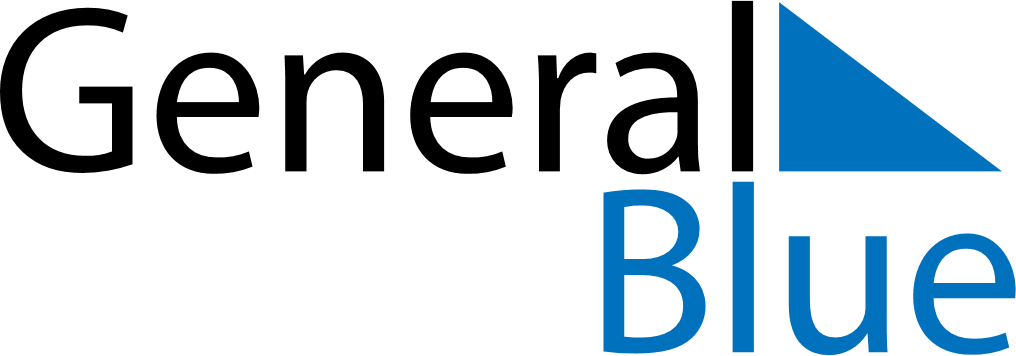 February 2024February 2024February 2024February 2024February 2024February 2024SerbiaSerbiaSerbiaSerbiaSerbiaSerbiaSundayMondayTuesdayWednesdayThursdayFridaySaturday1234567891011121314151617Statehood DayStatehood Day181920212223242526272829NOTES